                        ПРОЕКТ                 Р Е Ш Е Н И ЯО внесении изменений в решение Совета сельского поселения Вострецовский сельсовет от  10.12.2010 года №149 «Об утверждении положения о муниципальном земельном контроле»        В соответствии с Федеральным законом от 26.12.2008 г. №294-ФЗ «О защите прав юридических лиц и индивидуальных предпринимателей при осуществлении государственного контроля (надзора), и муниципального контроля», Указом Президента РФ № 1847 от 25.12.2008 г.  Совет    сельского поселения Вострецовский сельсовет  муниципального район Бураевский район  РЕШИЛ:1.	 Внести изменения в решение Совета сельского поселения Вострецовский сельсовет  от  10.12.2010 года №149 «Об утверждении положения о муниципальном земельном контроле»:1)  Приложение № 3 изложить в новой редакции.2) слова «территориальный орган Управления Роснедвижимости по РБ» заменить словами « отдел управления Федеральной службы государственной регистрации, кадастра и картографии по РБ» 2.	Обнародовать настоящее решение на информационном стенде в здании Администрации СП Вострецовский сельсовет муниципального района Бураевский район РБ  по адресу: с.Вострецово ул.Школьная, 33.	Настоящее решение вступает в законную силу со дня его принятия.Председатель Совета сельского поселения Вострецовский сельсовет                                          К.В.Гатауллинс.Вострецово 2011 года №      Башкортостан Республикаhы 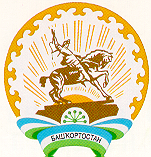 Борай районы муниципальрайонының Вострецов ауылсоветы ауыл биләмәhе Советы452974, Борай районы, Вострецово ауылы, Мәктәп  урамы, 3                                т. 2-72-14 adm_vostrezovo@mail.ru     Республика Башкортостан Совет сельского поселения Вострецовский сельсовет муниципального района Бураевский район 452974, Бураевский район, с. Вострецово, ул. Школьная, 3т. 2-72-14adm_vostrezovo@mail.ru   ое заседаниеХХVI-го созыва